SOLICITUD DE COTIZACIÓNFORMATO 2Fecha de Entrega: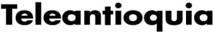 TERMINOS DE REFERENCIACódigo: FO-P20-S1-05TERMINOS DE REFERENCIAVersión: 03Ítem ValorValor NetoValor IVATotal Empresa que cotiza:Formato diligenciado por:Cargo en la empresa:Teléfono:Correo electrónico:Ciudad:Firma:Firma:Firma:Firma: